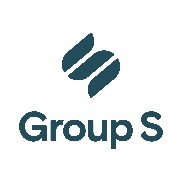 Annexe au contrat de travail du  sur le transfert de la propriété intellectuelleEntre : 
dûment mandaté(e) par l’employeur : 
rue :  n°  
code postal :  localité : 
Ci-après dénommé(e) « l’employeur »,Et :  
rue :  n°  
code postal :  localité : 
Ci-après dénommé(e) « le travailleur »,IL EST CONVENU CE QUI SUIT :L'employé cède expressément à l'employeur tous ses droits patrimoniaux au sens légal le plus étendu, relatifs à toutes les créations, à toutes les réalisations et à tous les projets, de quelque sorte que ce soit exécutés dans le cadre du contrat de travail et cela sans aucune restriction.L'employeur dispose en toute indépendance et de façon exclusive le droit d'exploiter ou d'utiliser de quelque manière que ce soit les réalisations, créations et projets ci-dessus mentionnés.Le travailleur n'a droit à aucune rémunération ou indemnité complémentaire en raison de la présente cession.Ainsi établi en double exemplaire, 
Fait à , le Signature du travailleur (précédée de la mention manuscrite « Lu et approuvé »)Signature de l'employeur (précédée de la mention manuscrite « Lu et approuvé »)